Die schönsten Damenuhren: Zenith bringt Sommerflair ans HandgelenkAngetrieben von Innovationsfreude und dem steten Bestreben, zeitlose Ikonen zu schaffen, hat die Manufaktur Zenith seit ihrer Gründung vor über 150 Jahren ihren eigenen Weg eingeschlagen. Jede Kollektion hat einen unverwechselbaren Charakter und vereint auf einzigartige Weise die Ästhetik der Vergangenheit, der Gegenwart und der Zukunft. Und während Männer seit jeher die Aufmerksamkeit der Uhrmacher genießen, tritt Zenith den Beweis an, dass ikonische Designs an den Handgelenken selbstbewusster, wagemutiger und stilsicherer Frauen genauso gut aussehen – wenn nicht sogar besser.Sportlich in WeißWeiß gilt gemeinhin als empfindlich, doch auf die DEFY Classic trifft das nicht zu. Ihr Gehäuse aus strahlend weißer Keramik ist außerordentlich robust, und das intensive Weiß ist in das Material selbst eingelassen, sodass es auch mit zunehmendem Alter oder Verschleiß nicht verblasst oder sich verfärbt. Mit ihren kühnen geometrischen Linien und dem skelettierten, mehrdimensionalen Zifferblatt, das für eine futuristische Note sorgt, schafft die DEFY Classic White Ceramic mühelos den Spagat zwischen sportlich und chic. Ob beim Badeurlaub oder beim Bummel durch die Großstadt: die DEFY Classic White Ceramic ist zu jeder Jahreszeit ein echter Blickfang.Urbane AbenteuerFür unkonventionelle Frauen mit einem ausgeprägten Sinn für kühne Stil-Statements ist die Type 20 Pilot die perfekte Begleiterin. Zeniths symbolträchtige, von der Luftfahrt inspirierte Uhr ist eine wahre Ikone der Uhrmacherkunst, die in ihrer heutigen Form genauso Eindruck macht wie ihre Vorläuferin, die vor einem Jahrhundert entstand. Hier wurde die Pilot in einem komfortabel tragbaren 40-mm-Bronzegehäuse neu interpretiert. Auf ihrem schwarzen, satinierten Zifferblatt prangen übergroße Ziffern, die der Uhr einen markanten Akzent mit nostalgischem Charme verleihen, der perfekt zum Pioniergeist der Marke Zenith passt. Die zeitlose Anmutung und die ebenso robuste wie elegante Silhouette machen die Pilot zu einem außerordentlich vielseitigen Zeitmesser: ideal für all die großen und kleinen Abenteuer, die das Leben bereithält. Elegantes Retro-DesignEs gibt Ikonen, die wahrhaft für die Ewigkeit gemacht sind. Die A386 El Primero Revival würdigt eine solch unvergängliche, bahnbrechende Ikone und bildet den Klassiker aus den 60er-Jahren bis ins kleinste Detail originalgetreu nach. Die Uhr präsentiert sich in einem kostbaren Roségold-Gehäuse mit zeitlos eleganten Proportionen und mehrfarbigen Zählern, die dem Zifferblatt ein entschiedenes Retro-Flair verleihen. Eine unschlagbare Kombination, mit der sich die El Primero A386 Revival auf eleganten Cocktailpartys genauso gut macht wie an entspannten Abenden zu Hause.ZENITH: Die Zukunft der Schweizer UhrenindustrieUnter dem Leitstern der Innovation stattet Zenith alle seine Uhren mit außergewöhnlichen, im eigenen Haus entwickelten und gefertigten Uhrwerken aus: so etwa die DEFY Inventor, mit dem Oszillator, dem außergewöhnlich präzisen Regulierorgan und die DEFY El Primero 21 mit ihrem hochschwingenden Hundertstelsekunden-Chronographen. Seit der Gründung im Jahr 1865 hat Zenith die Begriffe Präzision und Innovation immer wieder neu definiert – unter anderem mit der ersten „Pilotenuhr“ zu Beginn des Flugzeitalters und dem „El Primero“, dem ersten serienmäßig hergestellten Chronographenkaliber mit Automatikaufzug. Auch heute bleibt Zenith stets einen Schritt voraus, verschiebt die Standards für Leistung und inspiriertes Design und schreibt damit ein neues Kapitel seiner einzigartigen Geschichte. Zenith prägt die Zukunft der Schweizer Uhrenherstellung – als Begleiter aller, die es wagen, die Zeit selbst herauszufordern und nach den Sternen zu greifen.DEFY CLASSIC WHITE CERAMIC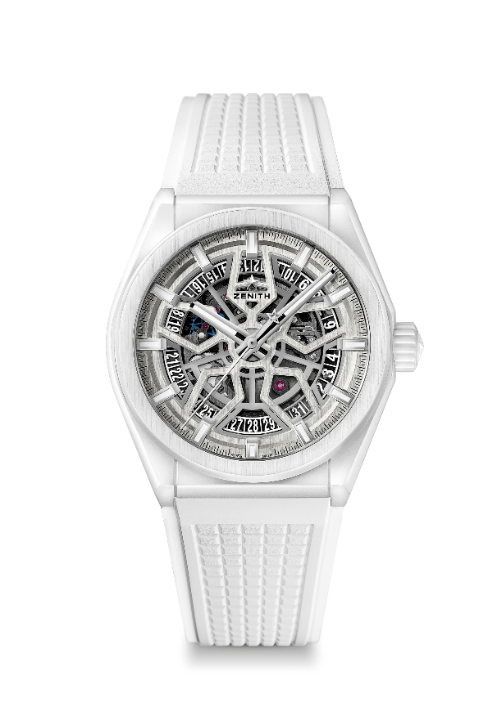 TECHNISCHE DATENReferenz: 49.9002.670/01.R792HAUPTMERKMALE NEUES 41-mm-Gehäuse aus weißer KeramikHauseigenes, skelettiertes Elite-Kaliber Ankerrad und Anker aus Silizium UHRWERKElite 670 SK, AutomatikaufzugKaliber: 11 ½``` (Durchmesser: 25,60 mm) Höhe des Uhrwerks: 3,88 mmBauteile: 187Lagersteine: 27Frequenz: 28,800 A/h (4Hz)Gangreserve: min. 48 StundenVeredelung: Spezielle, satinierte SchwungmasseFUNKTIONENStunden- und Minutenzeiger aus der MitteZentraler Sekundenzeiger Datumsanzeige bei 6 UhrGEHÄUSE, ZIFFERBLATT & ZEIGERDurchmesser: 41 mmZifferblattöffnung: 32,5 mmHöhe: 10,75 mmGlas: Gewölbtes, beidseitig entspiegeltes SaphirglasGehäuseboden: Transparentes SaphirglasMaterial: Weiße KeramikWasserdichtheit: 10 ATMZifferblatt: Silbern, skelettiert Stundenmarker: Rhodiniert, facettiert und mit Super-LumiNova® SLN C1 beschichtetZeiger: Rhodiniert, facettiert und mit Super-LumiNova® SLN C1 beschichtetARMBAND & SCHLIESSEWeißer Kautschuk in HNBR-QualitätDoppelfaltschließe aus TitanPILOT TYPE 20 EXTRA SPECIAL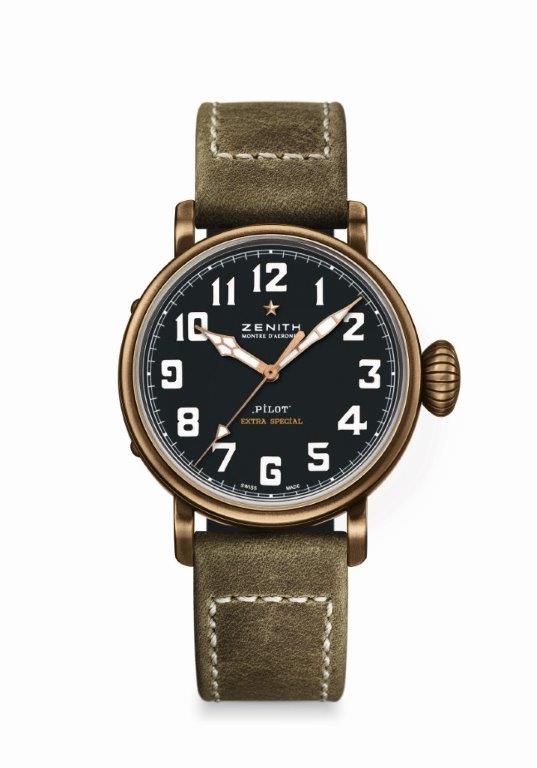 40 MM BRONZETECHNISCHE DETAILSReferenz: 29.1940.679/21.C800KEY POINTS Bronze GehäuseGravierter Gehäuseboden mit dem historischen ZENITH Logo, das sich auch auf alten Bordinstrumenten finden lässt.Arabische Ziffern in SuperLumiNova®  ausgeführtUHRWERKElite 679, AutomatikKaliber: 11 ½``` (Durchmesser: 25.60mm)Höhe des Uhrwerks: 3.85mmAnzahl der Einzelteile: 126Lagersteine: 27Frequenz: 28,800 A/h (4Hz)Gangreserve: min. 50 StundenOberflächendekor: Automatikschwungmasse mit “Côtes de Genève” SchliffFUNKTIONENStunden und Minuten aus dem ZentrumZentraler Sekundenzeiger GEHÄUSE, ZIFFERBLATT & ZEIGER Durchmesser: 40mmZifferblattöffnung: 33.1mmHöhe: 12.95mmUhrglas: Gewölbtes Safirglas, beidseitig entspiegelt Gehäuseboden: Titan, graviert u.a. mit dem historischen ZENITH logo Material: BronzeWasserfestigkeit: 10 ATMZifferblatt: Schwarz mattStunden-Indicés: Arabische Ziffern  in SuperLumiNova® SLN C1 ausgeführtZeiger: Vergoldet, facettiert und mit weißer SuperLumiNova®SLN C1 Leuchtmasse belegt BÄNDER & SCHLIESSENArmband: Referenz 27.00.2018.800Schwarzes, geöltes Nubukleder mit Kautschukfutter Schließe: Reference 27.95.0031.001Titan Dornschließe EL PRIMERO A386 REVIVAL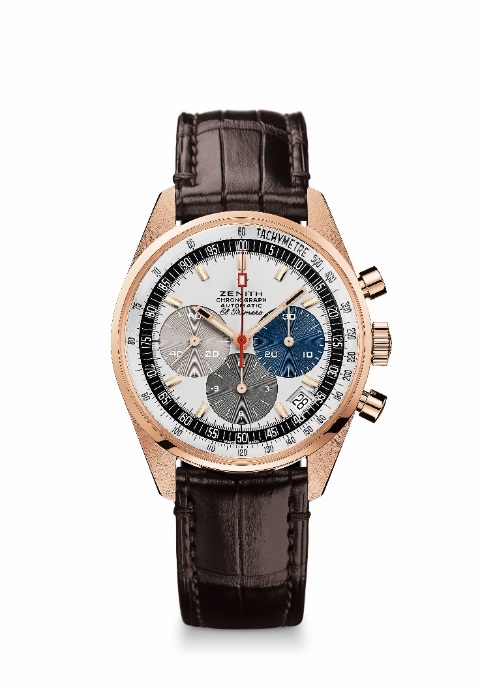 TECHNISCHE DATENReferenz: 18.A386.400/69.C807HAUPTMERKMALE Revival des ersten El Primero-Modells von 1969Original-Revival des 38-mm-GehäusesEl Primero Schaltradchronograph mit AutomatikaufzugRoségold-Version: Limitierte Auflage von 50 Exemplaren50 Jahre GarantieUHRWERKEl Primero 400, AutomatikaufzugKaliber: 13 ¼ ``` (Durchmesser: 30 mm)Höhe des Uhrwerks: 6,6 mmBauteile: 278Lagersteine: 31Frequenz: 36.000 A/h (5 Hz)Gangreserve: min. 50 StundenVeredelungen: Schwungmasse mit „Côtes de Genève“-MotivFUNKTIONENStunden- und Minutenzeiger aus der MitteKleine Sekunde bei 9 UhrChronograph:- Chronographenzeiger aus der Mitte- 12-Stunden-Zähler bei 6 Uhr- 30-Minuten-Zähler bei 3 UhrTachymeterskalaDatumsanzeige bei 4:30 UhrGEHÄUSE, ZIFFERBLATT UND ZEIGERDurchmesser: 38 mmZifferblattöffnung: 33,05 mmHöhe: 12,60 mmGlas: beidseitig entspiegeltes SaphirglasGehäuseboden: transparentes SaphirglasMaterial: RoségoldWasserdichtigkeit: 10 ATMZifferblatt: weiß lackiertes Zifferblatt mit drei verschiedenfarbigen Zählern Stundenindizes: vergoldet, facettiert und mit Super-LumiNova SLN C3 beschichtetZeiger: vergoldet, facettiert und mit Super-LumiNova SLN C3 beschichtetARMBAND & SCHLIESSEArmband aus braunem Alligatorleder mit schützendem KautschukfutterDornschließe aus Roségold